Historias gráficasPara cada gráfica mostrada, escribe una breve historia que describa la desigualdad ilustrada. Tu historia debe explicar qué representa la recta y qué representa el sombreado. Finalmente, escribe una desigualdad algebraica para la gráfica mostrada.1. 	2. 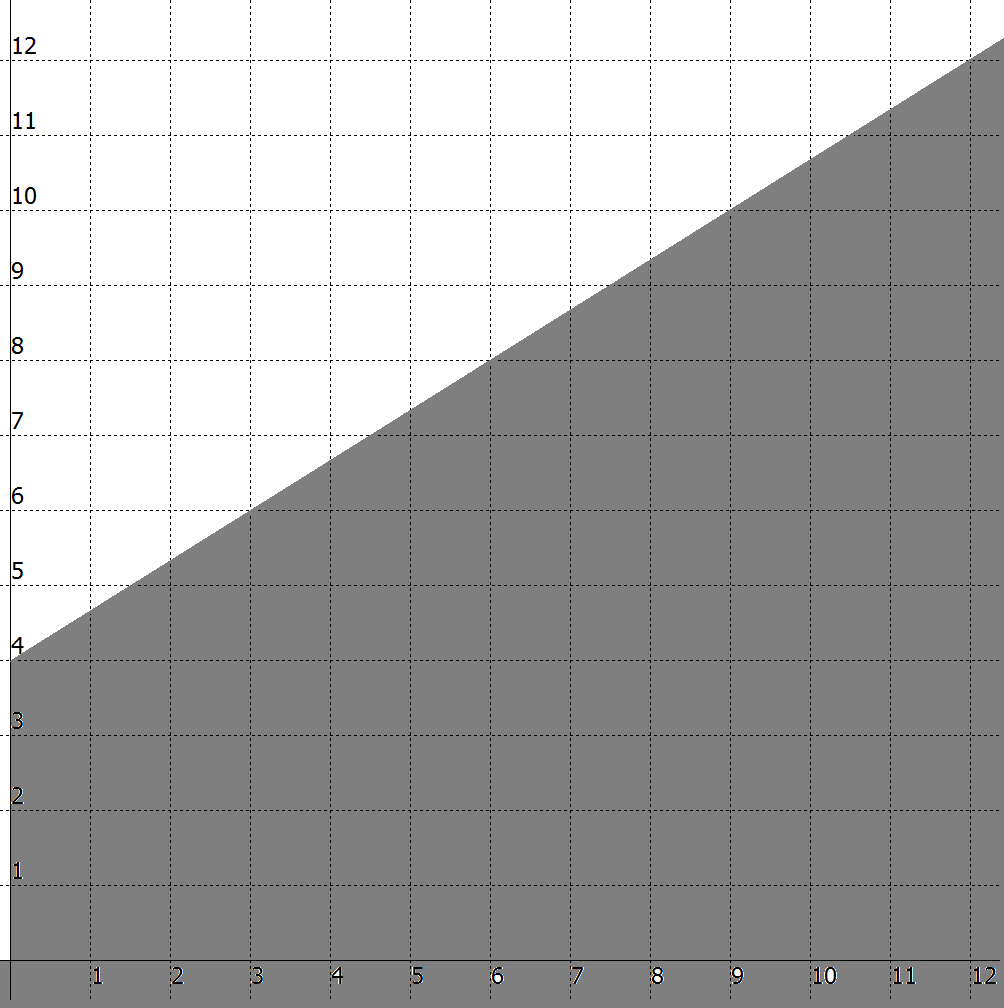 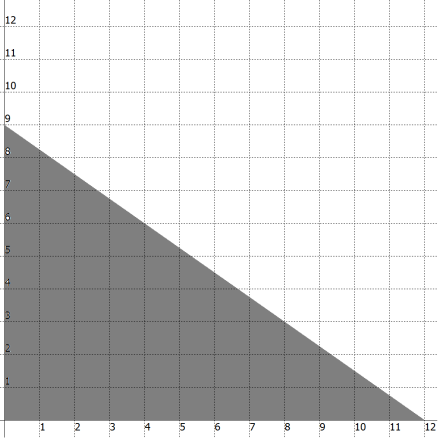 ___________________________________	______________________________________________________________________	______________________________________________________________________	___________________________________Expresión algebraica: _________________	Expresión algebraica: _________________3. 	4. 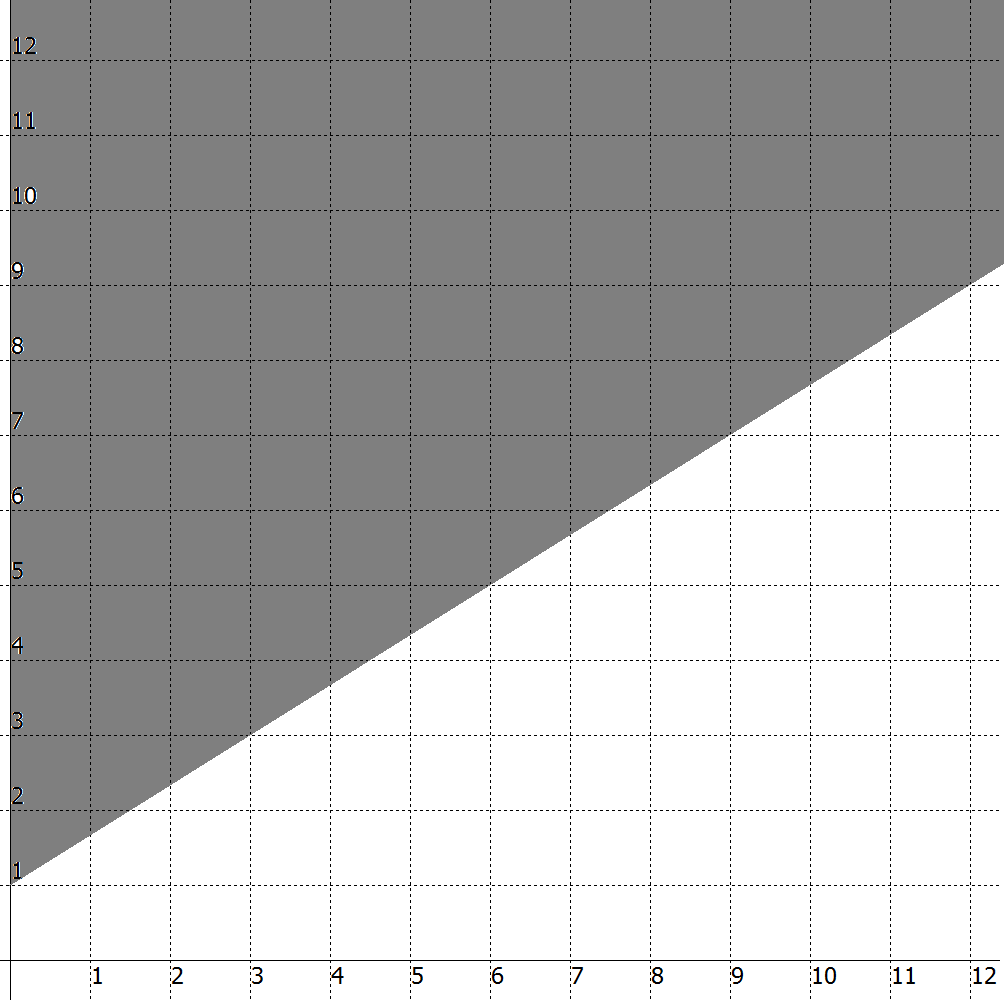 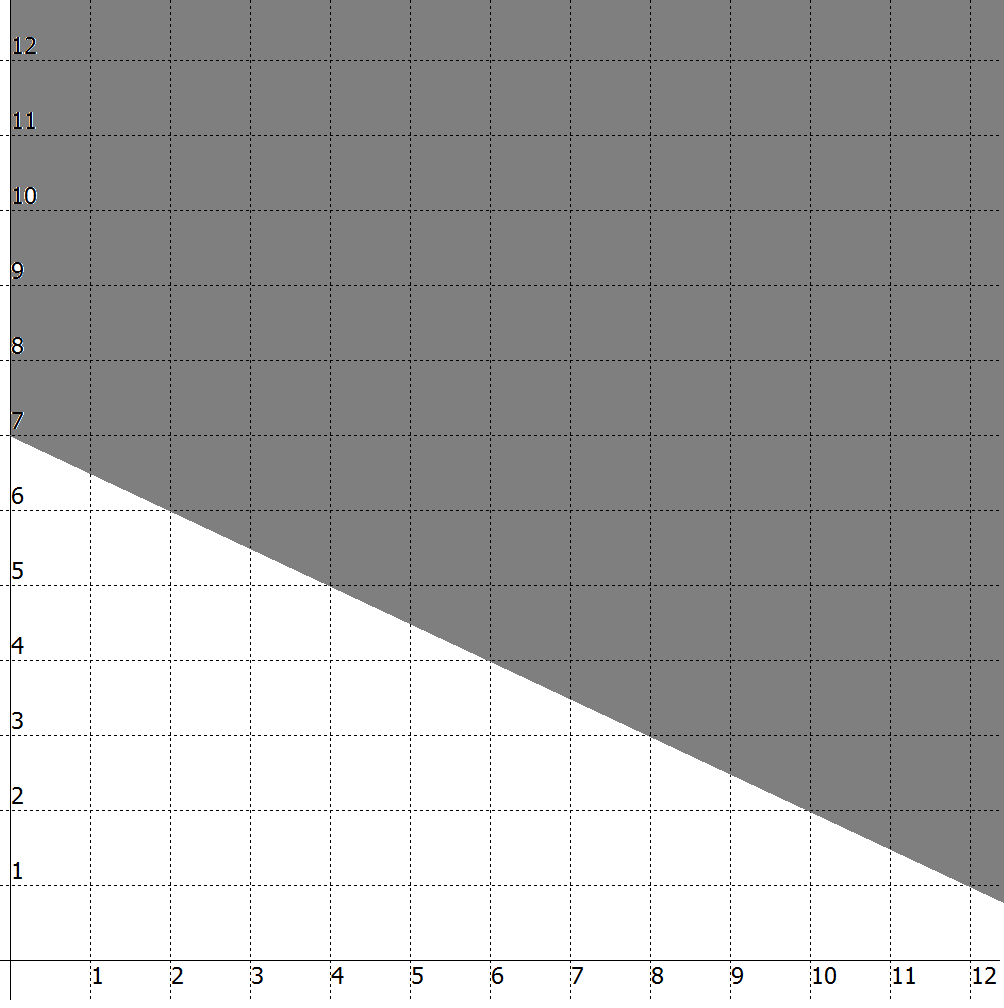 ___________________________________	______________________________________________________________________	______________________________________________________________________	___________________________________Expresión algebraica: _________________	Expresión algebraica: _________________5. 	6. 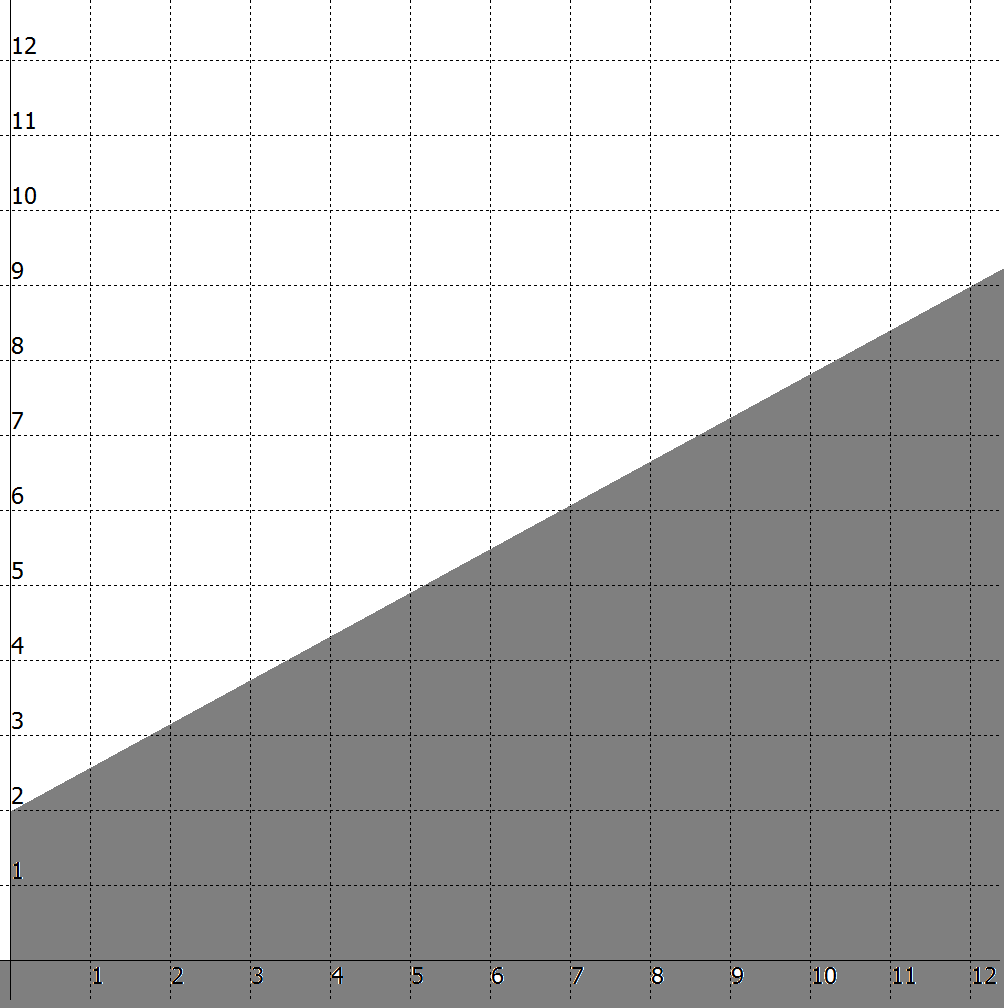 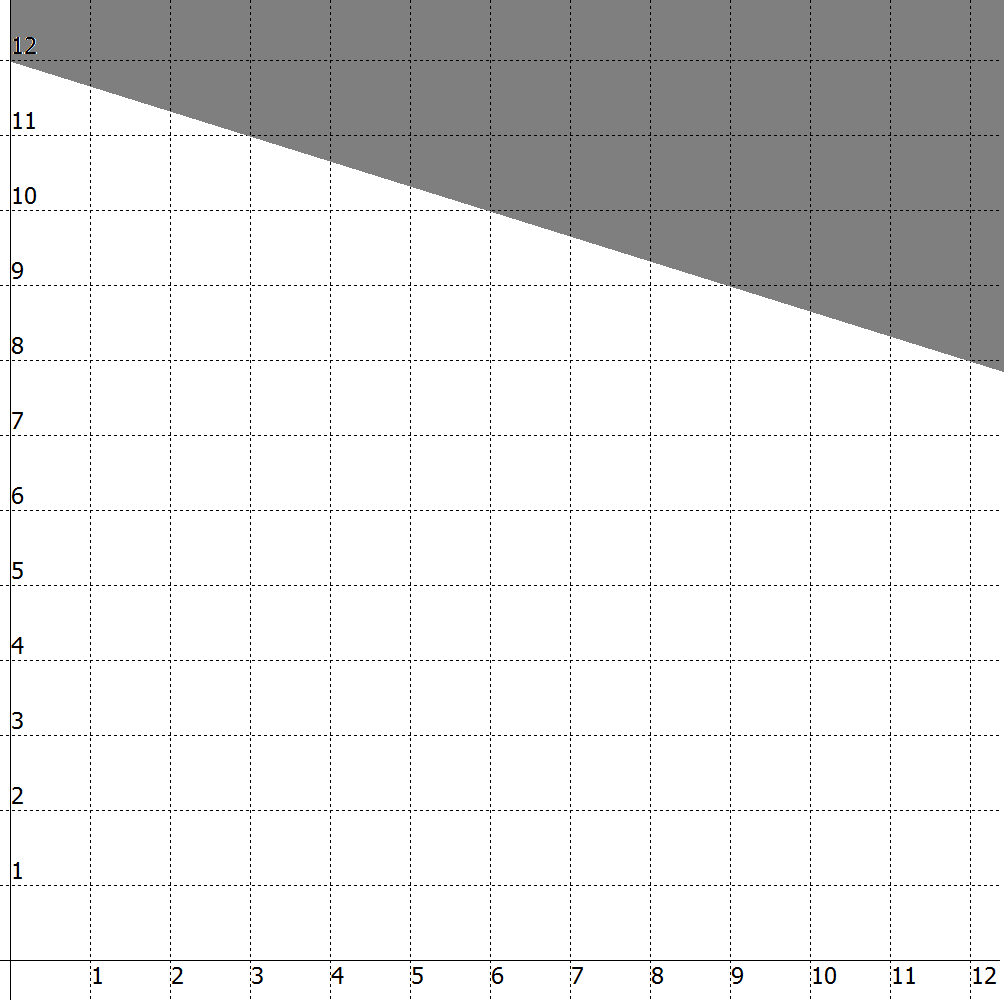 ___________________________________	______________________________________________________________________	______________________________________________________________________	___________________________________Expresión algebraica: _________________	Expresión algebraica: _________________7. 	8. 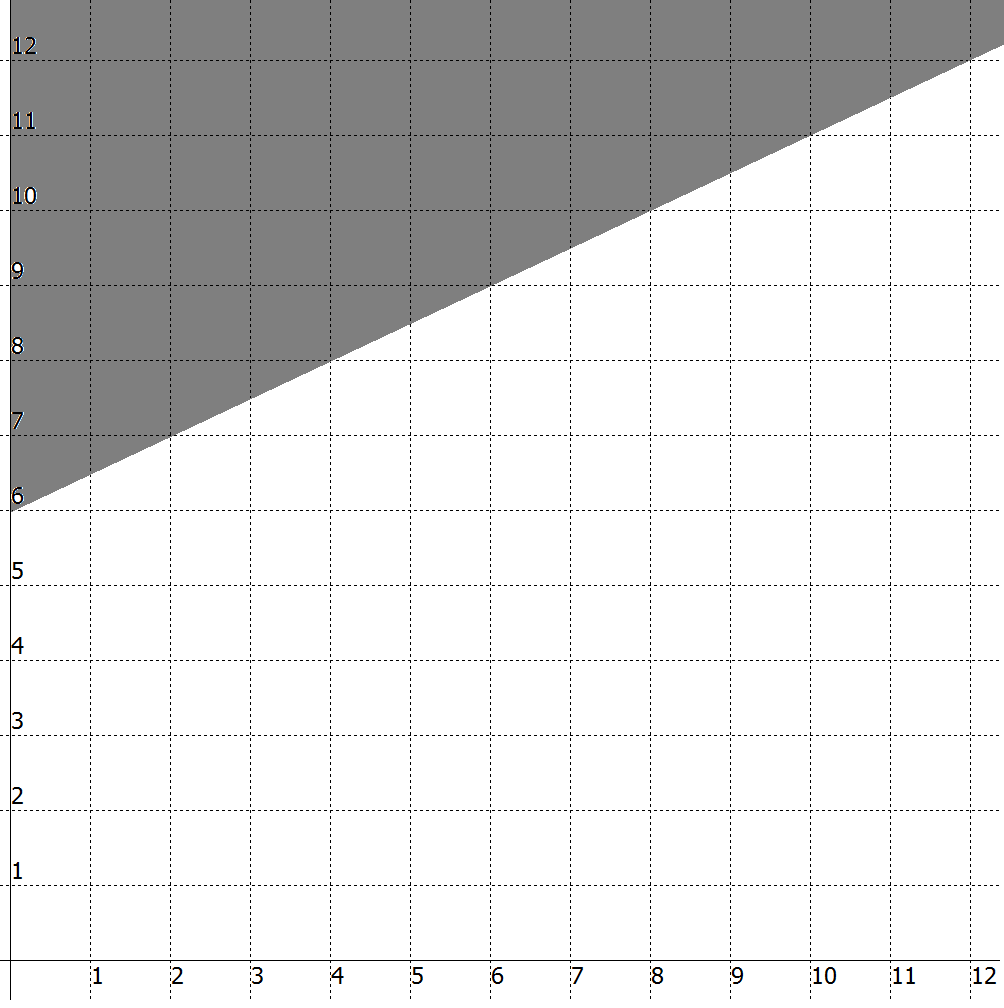 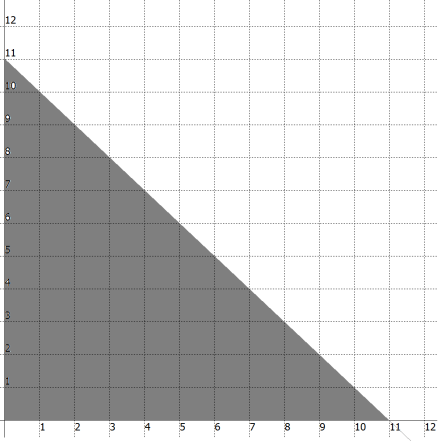 ___________________________________	______________________________________________________________________	______________________________________________________________________	___________________________________Expresión algebraica: _________________	Expresión algebraica: _________________